ПРОЕКТ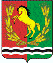 АДМИНИСТРАЦИЯМУНИЦИПАЛЬНОГО ОБРАЗОВАНИЯ ЮДИНСКИЙ  СЕЛЬСОВЕТ АСЕКЕЕВСКОГО  РАЙОНА  ОРЕНБУРГСКОЙ  ОБЛАСТИП О С Т А Н О В Л Е Н И Е.2016                                           п. Юдинка                                                    № -пОб утверждении муниципальной программы«Комплексное развитие социальной инфраструктуры муниципального образования Юдинский сельсовет на  2016-2033 годы»                                                                                                Руководствуясь федеральным законом от 06.10.2003 г. № 131-ФЗ «Об общих принципах организации местного самоуправления в Российской Федерации»,  постановлением главы Юдинского сельсовета от 26.12.2014 года № 36-п «Об утверждении Порядка разработки, реализации и оценки эффективности муниципальных программ муниципального образования Юдинский сельсовет», ст. 22 Устава муниципального образования Юдинский сельсовет, постановляет:1. Утвердить муниципальную программу «Комплексное развитие  социальной инфраструктуры муниципального образования Юдинский сельсовет»  на  2016-2033 годы»  согласно приложению.2. Контроль за исполнением настоящего постановления  оставляю за собой3. Постановление вступает в силу  после его обнародования, но не ранее 01.01.2016 года.Глава муниципального образования                                                            А.И.Кийло                                                                                                                                                                                                                                                 Приложение № 1 к  постановлению администрации             муниципального образования                   Юдинский сельсовет                                                                                                                     26.09.2016 г. №  37-п                                                                                            Муниципальной программа«Комплексное развитие социальной инфраструктуры муниципального образования Юдинский сельсовет  на  2016-2033 годы  Паспорт программы.1. Введение      Необходимость реализации  закона № 131-ФЗ от 06.10.2003 «Об общих принципах организации местного самоуправления в Российской Федерации» актуализировала потребность местных властей  в разработке  эффективной  стратегии развития не только на муниципальном уровне, но и на уровне отдельных сельских поселений.      Стратегический план развития сельского поселения отвечает потребностям  и проживающего на его территории населения, и объективно происходящих на его территории процессов. Муниципальная программа «Комплексное развитие социальной инфраструктуры муниципального образования Юдинский сельсовет на 2016-2033 годы» (далее – программа) содержит  чёткое представление  о  стратегических целях, ресурсах, потенциале  и об основных направлениях социального развития муниципального образования на среднесрочную перспективу. Кроме того, программа содержит совокупность  увязанных по ресурсам, исполнителям и срокам реализации мероприятий, направленных на достижение стратегических целей социального развития муниципального образования.      Цели развития муниципального образования и программные мероприятия, а также необходимые для их реализации ресурсы, обозначенные в программе,  могут ежегодно корректироваться и дополняться в зависимости от складывающейся ситуации, изменения внутренних и внешних условий.      Разработка настоящей программы обусловлена необходимостью определить приоритетные по социальной значимости стратегические линии устойчивого развития муниципального образования Юдинский сельсовет  - доступные для потенциала территории, адекватные географическому, демографическому, экономическому, социокультурному потенциалу, перспективные и актуальные для социума поселения. Программа устойчивого развития направлена на осуществление комплекса мер, способствующих стабилизации и развитию экономики, повышению уровня занятости населения, решению остро стоящих социальных проблем, межведомственной, внутри муниципальной, межмуниципальной и межрегиональной кооперации.      Главной целью программы является повышение качества жизни населения, его занятости и само занятости экономических, социальных и культурных возможностей на основе развития сельхозпроизводства, предпринимательства, личных подсобных хозяйств торговой инфраструктуры и сферы услуг. Благоприятные условия для жизни населения - это возможность полноценной занятости, получения высоких и устойчивых доходов, доступность широкого спектра социальных услуг, соблюдение высоких экологических стандартов жизни. В первую очередь это налаживание эффективного управления, рационального использования финансов и собственности.       Для обеспечения условий  успешного выполнения мероприятий  программы, необходимо на уровне каждого поселения разрабатывать механизмы, способствующие эффективному протеканию процессов реализации Программы. К числу таких механизмов относится  совокупность необходимых нормативно-правовых актов, организационных, финансово-экономических,  кадровых и других мероприятий, составляющих условия и предпосылки  успешного выполнения мероприятий Программы и достижения целей социального развития сельского поселения.2. Социально-экономическая ситуация  и потенциал развития      муниципального образования Юдинский сельсовет2.1 Современное землепользование муниципального образования Юдинский сельсовет.        Общая площадь муниципального образования составляет  2039,1 га.     Наличие земельных ресурсов муниципального образования Юдинский сельсовет. Из приведенной таблицы видно, что сельскохозяйственные угодья занимают 81%. Земли сельскохозяйственного назначения являются экономической основой поселения.2.2.  Административное деление.Муниципальное образование Юдинский сельсовет расположено на северо-западе Оренбургской области в Асекеевском районе.        Муниципальное образование Юдинский сельсовет граничит: с муниципальным образованием Чкаловский сельсовет; с муниципальным образованием Старокушариповский сельсовет; с муниципальным образованием Рязановский сельсовет; с муниципальным образованием Воздвиженский сельсовет;с муниципальным образованием Троицкий сельсовет;с муниципальным образованием Лекаревский сельсовет.Муниципальное образование Юдинский сельсовет, включает 3 населённых пунктов:  поселки Юдинка, Мокродол , село Брянчаниново.Административным центром поселения является поселок Юдинка.                             Связь с областным центром осуществляется  по автодорогам меридионального направления Бугуруслан –Старокутлумбетьево, проходящая через село Асекеево рядом с Юдинским сельсоветом. сообщение муниципального образования Юдинский сельсовет с административным  центром района осуществляется автотранспортом по автодороге общего пользования регионального и межмуниципального значения .                                                                                                                                      Межселенные перемещения населения осуществляются автомобильным  транспортом по автодорогам регионального и межмуниципального значения, автодорогам местного значения административного района обеспечивая связь населенных пунктов между собой и с центром административного района: Основная отрасль экономики муниципального образования Юдинский сельсовет - сельское хозяйство.Численность населения по населенным пунктам:2.3. Демографическая ситуация Общая  численность  населения муниципального образования Юдинский сельсовет  на 01.01.2016 г. года  690 человек. Численность  трудоспособного  возраста  составляет 435 человек (63 % от общей  численности).Данные о возрастной структуре населения на 01. 01. .                                                                                                   Демографические процессы  в муниципальном образовании характеризуются низкой рождаемостью, высоким уровнем смертности, естественной убылью, положительным сальдо миграции, снижением численности населения. Удельный вес населения старших возрастов превышает долю населения детей и подростков, не обеспечивает возможности численного роста населения муниципального образования поселения и приводит к «старению» населения. Данная ситуация характерна для большинства деревень России.        2.4. Рынок труда.    Численность трудоспособного населения -  435 человек. Доля численности населения в трудоспособном возрасте от общей составляет  63 процента.       Из приведенных данных видно, что лишь  69 % граждан трудоспособного возраста трудоустроены. Пенсионеры  составляют 44%  населения. В муниципальном образовании существует серьезная проблема занятости трудоспособного населения. В связи с этим одной из  главных задач для органов местного самоуправления  в поселении должна стать организация  занятости населения.2.5. Развитие отраслей социальной сферы.       Прогнозом на 2016 год и на период до 2033 года  определены следующие приоритеты социального  развития  муниципального образования Юдинский сельсовет:- повышение уровня жизни населения муниципального образования Юдинский сельсовет, в т.ч. на основе развития социальной инфраструктуры;- улучшение состояния здоровья населения на основе доступной широким слоям населения медицинской помощи и повышения качества медицинских услуг;- развитие жилищной сферы в муниципальном образовании Юдинский сельсовет;-создание условий для гармоничного развития подрастающего поколения в муниципальном образовании Юдинский сельсовет;-сохранение культурного наследия.2.6. Культура       Предоставление услуг населению в области культуры в муниципальном образовании Юдинский сельсовет осуществляют:- СДК п.Юдинка, ул. Киселевская, 38;- Сельский клуб п.Мокродол, ул.Центральная, 41;- сельский клуб с. Брянчаниново, ул. Набережная, 16;- библиотека п. Юдинка, ул. Киселевская, 38;       В СДК муниципального образования созданы взрослые и детские коллективы, работают кружки для взрослых и детей различных направлений: театральные, танцевальные, музыкальные и т.д.       Одним из основных направлений работы  является работа по организации досуга детей и подростков, это: проведение интеллектуальных игр, дней молодежи, уличных и настольных игр, викторин и т.д.       Задача в культурно-досуговых учреждениях - вводить инновационные формы организации досуга населения и  увеличить процент охвата населения        Проведение этих мероприятий позволит увеличить обеспеченность населения сельского поселения культурно-досуговыми учреждениями и качеством услуг.2.7. Физическая культура и спортСфера физкультуры и спорта на территории муниципального образования Юдинский сельсовет развита недостаточно. Единственным  спортивным сооружением являются 1 школьный спортзал, где помимо школьной программы для учащихся созданы секции по волейболу, баскетболу, футболу.  Там проходят так же соревнования с учащимися соседних школ. При школах имеются спортивные площадки.Для молодежи и людей трудоспособного возраста учреждения физкультуры и спорта на территории поселения отсутствуют, используют спорт залы школ.2.8. Образование.       В поселке Юдинка находится 1 средняя общеобразовательная школа, где обучается 38 учащихся и детский сад, который посещают 15 детей.      Средних специальных и высших учебных заведений, а также специализированных школ в поселении нет.Техническое состояние образовательных учреждений можно считать удовлетворительным. Основная проблема – малая наполняемость. Такая же ситуация наблюдается и в дошкольных образовательных учреждениях.Потребности образовательных учреждений в кадрах удовлетворены практически полностью. В целом же образование в поселении хорошо развито. После окончания общеобразовательной школы большинство детей продолжают образование  в высших и средне-специальных учебных заведениях г. Оренбурга.  	  2.9. Здравоохранение.                                                            На территории поселения находятся следующие объекты здравоохранения:      На территории муниципального образования Юдинский сельсовет» ситуация в сфере медицины удовлетворительная. Из медицинских учреждений в поселении действует 3 ФАП (в п. Юдинка -  ФАП находится в здании столовой на 2 этаже, в п. Мокродол ФАП находится в здании школы, в с.Брянчаниново ФАП находится отдельно,что стало очень удобным для населения села).          Тем не менее сохраняется высокая заболеваемость и смертность. Причина высокой заболеваемости населения кроется в т.ч. и в особенностях проживания на селе:·          низкий жизненный уровень,·          отсутствие средств на приобретение лекарств,·          низкая социальная культура,·          малая плотность населения,       Многие больные обращаются за медицинской помощью лишь в случаях крайней необходимости, при значительной запущенности заболевания и утяжелении самочувствия.2.10. Жилищный фонд.В муниципальном образовании Юдинский сельсовет жилищный фонд представлен в основном частной собственностью. Большинство домов одно этажные, деревянные, кирпичные, панельные.  Есть несколько двух этажных зданий из кирпича, это - социальные объекты.           Данные о существующем жилищном фонде     Все населенные пункты газифицированы.  Существует проблема с подключением газа к жилым домам граждан, не зарегистрировавшим право собственности.     Развитие среды проживания населения муниципального образования Юдинский сельсовет создаст непосредственные условия для повышения качества жизни нынешнего и будущих поколений жителей. Перед органами местного самоуправления поселения стоит задача развития коммунальной инфраструктуры, повышения эффективности и надежности функционирования жилищно-коммунального комплекса.     Муниципальное образование не может развиваться без учета состояния и перспектив развития инженерных систем жизнеобеспечения, которые включают в себя такие составные части, как  газоснабжение, электроснабжение и водоснабжение.     Непосредственно под развитием систем коммунальной инфраструктуры поселения понимается проведение комплекса мероприятий нормативно-правового, организационного и иного характера, направленных на повышение качества жизни населения поселения, понимание жителями поселения сложности проводимой коммунальной реформы, а также подготовку и проведение соответствующих инвестиционных программ.3. Основные стратегическими направлениями развития поселенияИз   анализа вытекает, что стратегическими направлениями развития поселения должны стать  следующие действия: Экономические:1.    Содействие развитию  сельскохозяйственному бизнесу, и вовлечение его как потенциального инвестора для выполнения социальных проектов восстановление объектов образования, культуры и спорта, помощь в организации питания школьников на взаимовыгодных условиях.  2.    Содействие развитию   малого бизнеса через помощь в привлечении льготных кредитов на проекты, значимые для развития поселения и организации новых рабочих мест.             Социальные:1.  Развитие социальной инфраструктуры, образования, здравоохранения, культуры, физкультуры и спорта:  - участие в отраслевых  районных, областных программах, Российских и международных грантах по развитию и укреплению данных отраслей;-содействие предпринимательской инициативы по развитию данных направлений и всяческое ее поощрение  (развитие и увеличение объемов платных услуг предоставляемых учреждениями образования, здравоохранения, культуры, спорта на территории поселения). 2.    Развитие личного подворья граждан, как источника доходов населения.- привлечение льготных кредитов из областного бюджета на развитие личных подсобных хозяйств                                                                                                                           помощь населению в реализации мяса с личных подсобных хозяйств;-поддержка предпринимателей осуществляющих закупку продукции с личных подсобных хозяйств на выгодных для населения условиях; 3.   Содействие в привлечении молодых специалистов в поселение (врачей, учителей, работников культуры, муниципальных служащих); -помощь членам их семей в устройстве на работу; -помощь в решении вопросов по  приобретению  этими  специалистами жилья через районные, областные и федеральные программы, направленные на строительство приобретения жилья, помощь в получении кредитов, в том числе ипотечных на жильё;4.    Содействие в обеспечении социальной поддержки слабозащищенным слоям населения:-консультирование, помощь в получении субсидий, пособий различных льготных выплат;-содействие в привлечении бюджетных средств, спонсорской помощи для поддержания одиноких пенсионеров, инвалидов, многодетных семей (заготовка твердого топлива, пиломатериал для ремонта жилья, проведение ремонта жилья,  лечение в учреждениях здравоохранения, льготное санаторное - курортное лечение);5.   Привлечение средств из областного и федерального бюджетов на укрепление жилищно-коммунальной сферы: - на восстановление водопроводов;- по ремонту и строительству жилья;- по программам молодая семья, сельское жилье, жилье для молодых специалистов, ипотечное кредитование для строительства приобретения жилья гражданами, работающими проживающими на территории поселения  6.   Содействие в развитии систем телефонной и сотовой связи, охват сотовой связью удаленных и труднодоступных поселков поселения.7.   Освещение населенных пунктов поселения.8.   Привлечение средств  из областного и федерального бюджетов на строительство и ремонт внутри-поселковых дорог.9.  Привлечение средств из бюджетов различных уровней для благоустройства сел поселения.4. Система основных программных мероприятий по развитию                          муниципального образования Юдинский сельсовет  	Задача формирования стратегии развития такого сложного образования, каковым является сельское поселение, не может быть конструктивно решена без  анализа, выявления    и адекватного описания его важнейших  характеристик. Для этих целей при разработке программы был использован эффективный инструмент исследования объектов подобного рода - системный анализ, который позволил воспроизвести основные системные характеристики поселения, показать механизмы его функционирования и развития. Использование инструментов системного анализа обусловлено необходимостью учета сложности и многообразия экономических, социальных, политических и других факторов, влияющих на развитие поселения. С данных позиций поселение  представляет собой сложную систему, которая характеризуется совокупностью различных подсистем, сложными и многочисленными взаимосвязями между ними, динамичностью протекающих процессов.Мероприятия программы социального развития муниципального образования  Юдинский сельсовет включают как планируемые к реализации инвестиционные проекты, так и совокупность различных  организационных мероприятий, сгруппированных по указанным выше системным признакам. Перечень  основных программных мероприятий на период 2016-.г. с указанием необходимых объемов и потенциальных источников финансирования, приведены  в приложении № 1.5. Оценка эффективности мероприятий программы 	   Выполнение включённых в программу организационных мероприятий и инвестиционных проектов, при условии разработки эффективных механизмов их реализации и поддержки со стороны местных администраций,  позволит достичь следующих показателей социального развития  муниципального образования Юдинский сельсовет.         За счет активизации предпринимательской деятельности, ежегодный рост объемов  производства в поселении. Соответственно, увеличатся объёмы налоговых поступлений в местный бюджет. При выполнении программных мероприятий ожидается рост объёмов производства сельскохозяйственной продукции в личных подсобных хозяйствах граждан.       В целях оперативного отслеживания и контроля хода осуществления программы, а также оценки влияния результатов реализации программы на уровень социально-экономического развития поселения в рамках выделенных приоритетов проводится и ежегодный  мониторинг по основным целевым показателям социально-экономического развития территории.6.    Организация  контроля  за  реализацией программы.            Организационная структура управления Программой базируется на существующей схеме исполнительной власти  муниципального образования Юдинский сельсовет.            Общее руководство программой осуществляет Глава муниципального образования, в функции которого в рамках реализации программы входит определение приоритетов, постановка оперативных и краткосрочных целей программы.                          Оперативные функции по реализации программы осуществляют штатные сотрудники Администрации муниципального образования под руководством Главы  муниципального образования.Глава муниципального образования осуществляет следующие действия:          - рассматривает и утверждает план мероприятий, объемы их финансирования и сроки реализации;          - выносит заключения о ходе выполнения плана, рассматривает предложения по внесению изменений по приоритетности отдельных программных направлений и мероприятий.          - взаимодействует с районными и областными органами исполнительной власти по включению предложений сельского поселения Озерки  в районные и областные целевые программы;          -  контроль за выполнением годового плана действий и подготовка отчетов о его выполнении;        - осуществляет руководство по подготовке перечня муниципальных целевых программ поселения, предлагаемых        к финансированию из районного и областного бюджета на очередной финансовый год;          -  осуществляет   руководство   по   реализации     мероприятий      программы поселения.Специалист Администрации поселения осуществляет следующие функции:           - подготовка проектов нормативных правовых актов по подведомственной сфере по соответствующим разделам программы;           - подготовка проектов программ поселения по приоритетным направлениям программы;          - формирование бюджетных заявок на выделение средств из муниципального бюджета поселения;           - подготовка предложений, связанных с корректировкой сроков, исполнителей и объемов ресурсов по мероприятиям программы;           - прием заявок предприятий и организаций, участвующих в программе, на получение поддержки для реализации разработанных ими мероприятий или инвестиционных проектов;           - предварительное рассмотрение предложений и бизнес-планов,  представленных участниками программы для получения поддержки, на предмет экономической и социальной значимости;7.   Механизм обновления программы.Обновление программы производится:- при выявлении новых, необходимых к реализации мероприятий,- при появлении новых инвестиционных проектов, особо значимых для территории;- при наступлении событий, выявляющих новые приоритеты в развитии поселения, а также вызывающих потерю своей значимости отдельных мероприятий.Программные мероприятия могут также быть скорректированы в зависимости от изменения ситуации на основании обоснованного предложения исполнителя.По перечисленным выше основаниям программа может быть дополнена новыми мероприятиями с обоснованием объемов и источников финансирования.8. Заключении.Реализация программы строится на сочетании функций, традиционных для органов управления поселением (оперативное управление функционированием и развитием систем поселения), и новых (нетрадиционных) функций: интеграция субъектов, ведомств, установления между ними партнерских отношений, вовлечение в процесс развития новых субъектов (например, других муниципальных образований, поверх административных границ), целенаправленного использования творческого, культурного, интеллектуального, экономического потенциалов сельского поселения.Ожидаемые результаты:За период осуществления программы будет создана база для реализации стратегических направлений развития поселения, что позволит ей достичь высокого уровня социального развития:1.       проведение уличного освещения обеспечит устойчивое энергоснабжение поселения; 2.       улучшение культурно-досуговой  деятельности будет способствовать формированию здорового образа жизни среди населения, позволит приобщить широкие слои населения к культурно-историческому наследию;3.       привлечения внебюджетных инвестиций в экономику поселения;4.       повышения благоустройства поселения;5.       формирования современного привлекательного имиджа поселения;6.       устойчивое развитие социальной инфраструктуры поселения.Реализация программы позволит:1) повысить качество жизни жителей  муниципального образования Юдинский сельсовет;2) привлечь население муниципального образования к непосредственному участию в реализации решений, направленных на улучшение качества жизни;3) повысить степень социального согласия, укрепить авторитет органов местного самоуправления.       Социальная стабильность в муниципальном образовании в настоящее время может быть обеспечена только с помощью продуманной целенаправленной социально-экономической политики. И такая политика может быть разработана и реализована  через программы социально-экономического развития муниципальных образований.Переход к управлению муниципальным образованием через интересы благосостояния населения, интересы экономической стабильности и безопасности, наполненные конкретным содержанием и выраженные в  форме программных мероприятий, позволяет обеспечить  социально-экономическое развитие, как отдельных муниципальных образований, так и муниципального образования в целом.Разработка и принятие  среднесрочной программы развития муниципального образования позволяет закрепить приоритеты социальной, финансовой, инвестиционной, экономической политики, определить последовательность и сроки решения накопившихся за многие годы проблем. А целевые установки программы и создаваемые  для её реализации механизмы, закрепляющие «правила игры» на территории поселения, позволят значительно повысить деловую активность управленческих и предпринимательских кадров сельского поселения, создать необходимые условия для активизации экономической и хозяйственной деятельности на его территории.Приложение N 1к Муниципальной программе		                                                                             "Комплексное развитие  социальной инфраструктуры         муниципального образования Юдинский сельсовет на 2016 - 2033 годы"Перечень основных мероприятий муниципальной программы"Комплексное развитие социальной инфраструктуры  муниципального образования Юдинский сельсовет  на 2016 - 2033 годы"*Финансирование программных мероприятий из областного бюджета будет осуществляться в пределах средств, предусмотренных законом Оренбургской области об областном бюджете на очередной год и на плановый период.*Объемы финансовых средств, направляемых на реализацию муниципальной программы из местного бюджета, ежегодно уточняются  в соответствии с решением Совета депутатов муниципального образования Юдинский сельсовет о местном бюджете на очередной финансовый год и на плановый период.  Утверждена                                                            постановлением администрации                                                        муниципального образования                                             Юдинский сельсовет                                                    .2016 г. №  МУНИЦИПАЛЬНАЯ ПРОГРАММА                                                                                                                                      «КОМПЛЕКСНОЕ РАЗВИТИЕ СОЦИАЛЬНОЙ ИНФРАСТРУКТУРЫ                          на территории муниципального образования Юдинский сельсовет                                   на  2016-2033 годы»Наименование муниципальной программыКомплексное развитие социальной инфраструктуры на территории муниципального образования Юдинский сельсовет на 2016-2033 годы.Основание                       разработки  муниципальной программыГрадостроительный Кодекс Российской Федерации,Федеральный Закон № 131-ФЗ от 06.10.2003 «Об общих принципах организации местного самоуправления в Российской Федерации»,Генеральный план, муниципального образования Юдинский сельсоветУстав муниципального образования Юдинский сельсовет.Заказчик            муниципальной программыРазработчик муниципальной программыАдминистрация муниципального образования Юдинский сельсовет                                                                                               Администрация муниципального образования Юдинский сельсоветОсновная цель муниципальной программыРазвитие социальной инфраструктуры муниципального образования Юдинский сельсоветЗадачи  муниципальной программы1. Создание правовых, организационных, институциональных и экономических условий для перехода к устойчивому социальному развитию поселения, эффективной реализации полномочий органов местного самоуправления;2. Развитие и расширение информационно-консультационного и правового обслуживания населения;3. Развитие социальной инфраструктуры, образования, здравоохранения, культуры, физкультуры и спорта: повышение роли физкультуры и спорта в деле профилактики правонарушений, преодоления распространения наркомании и алкоголизма;4.Сохранение объектов культуры и активизация культурной деятельности;5. Развитие личных подсобных хозяйств;6.Создание условий для безопасного проживания населения на территории поселения.7.Содействие в привлечении молодых специалистов в поселение (врачей, учителей, работников культуры, муниципальных служащих);8.Содействие в обеспечении социальной поддержки слабозащищенным слоям населения:Сроки                  реализации муниципальной программы2016-2033 годыОсновные исполнители  муниципальной программы- Администрация муниципального образования Юдинский сельсовет.- предприятия, организации, предприниматели  муниципального образования Юдинский сельсовет.-  население муниципального образования Юдинский сельсовет.Источники финансирования муниципальной программы (млн. руб.)Муниципальная программа финансируется из местного, районного, областного и федерального бюджетов, инвестиционных ресурсов банков, предприятий, организаций, предпринимателейОбщий объем средств, направленных на реализацию программных мероприятий  3300,0 млн. рублей, в том числе по годам:2016 год – 0 млн. рублей;2017 год – 0 млн. рублей;2018 год – 150 тыс. рублей;2019 год – 150 тыс. рублей;2020 год –  0 млн. рублей;          2021-2033 годы – 3000,0 млн. руб.Ожидаемые результаты реализации муниципальной программы- обеспечение доступности населения к объектам социальной инфраструктуры муниципального образования Юдинский сельсовет;- достижение расчетного уровня обеспеченности населения муниципального образования Юдинский сельсовет объектами социальной инфраструктуры в соответствии с нормативами градостроительного проектирования;- создание условий для динамичного социально-культурного развития муниципального образования Юдинский сельсовет.Система контроля за исполнением  муниципальной программы- Общее  руководство  и контроль  за  ходом  реализации    муниципальной программы   осуществляет  Главамуниципального образования Юдинский сельсовет                                                                                                   - Текущий   контроль  за  ходом  реализации муниципальной программы осуществляет    Администрация    муниципального образования Юдинский сельсовет.                                                                                           Категории земельОбщая площадь, (га)Пашни276,1В черте населенного пункта281,0За пределами населенного пункта1758,1Земли сельсовета270,6Земли хозяйства1768,5Из них будет изъято по мере необходимости1959,0Итого земель в границах поселения2039,1Наименование поселения,  с указанием административного центра Наименование населенных пунктов, входящих в состав поселенияЧисленность населения населенного пункта, чел.Муниципальное образование Юдинский сельсовет,  административный центр –          п. Юдинкап. Юдинка390Муниципальное образование Юдинский сельсовет,  административный центр –          п. Юдинкап.Мокродол 172Муниципальное образование Юдинский сельсовет,  административный центр –          п. Юдинкас. Брянчаниново128Наименование населенного пунктаЧисло жителей, чел.Детей от 0 до 6 летДетей от 7 до 15 летНаселение трудоспособного возрастаНаселение пенсионного возрастаЮдинка390402924969Мокродол172101810233Брянчаниново1285158421Кол-во жителей всего                                                                                                                                                  690Кол-во жителей трудоспособного возраста 435Количество трудоустроенных жителей                                 301% работающих от общего кол-ва  жителей                           44% работающих от жителей трудоспособного возраста        73,4%69Количество дворов225Кол-во дворов занимающихся ЛПХ1Кол-во пенсионеров123№Наименование объектаАдресМощность,м2 площадь полаСостояние1Спортивный зал   Юдинская ООШ - филиал МБОУ Троицкая СОШ     п.Юдинкап. Юдинка,   ул. Киселевская, 38152Удовлетворительное№НаименованиеАдресМощность, местоЭтажн.1Юдинская ООШ - филиал МБОУ Троицкая СОШ    п. Юдинкап.Юдинка, ул.Киселевская, 4015022Детский садп.Юдинка, ул. Киселевская, 40152№НаименованиеАдресСостояние1ФАП	п. Юдинка,            ул. Киселевская, 36Удовлетворительное2ФАП		п. Мокродол,               ул. Центральная, 45бУдовлетворительное3ФАПс.Брянчаниновоул.Набережная 18Удовлетворительное№ п.п.НаименованиеНа 01.01. .1231Средний размер семьи, чел.32Общий жилой фонд, м2 общ. площади,  в т.ч.9623,7государственный-муниципальный-частный9623,73Общий жилой фонд на 1 жителя,м2 общ. площади13,954Ветхий жилой фонд, м2 общ. площади-№Наименование мероприятияАдрес, местонахождениеИсточники финансированияОриентировочная стоимость мероприятия* (млн. рублей)Ориентировочная стоимость мероприятия* (млн. рублей)Ориентировочная стоимость мероприятия* (млн. рублей)Ориентировочная стоимость мероприятия* (млн. рублей)Ориентировочная стоимость мероприятия* (млн. рублей)Ориентировочная стоимость мероприятия* (млн. рублей)Ориентировочная стоимость мероприятия* (млн. рублей)Ориентировочная стоимость мероприятия* (млн. рублей)Ориентировочная стоимость мероприятия* (млн. рублей)ВСЕГОВСЕГО№Наименование мероприятияАдрес, местонахождениеИсточники финансирования. . . .....2021-.г.ВСЕГОВСЕГО1. Объекты местного значения в сфере культуры1. Объекты местного значения в сфере культуры1. Объекты местного значения в сфере культуры1. Объекты местного значения в сфере культуры1. Объекты местного значения в сфере культуры1. Объекты местного значения в сфере культуры1. Объекты местного значения в сфере культуры1. Объекты местного значения в сфере культуры1. Объекты местного значения в сфере культуры1. Объекты местного значения в сфере культуры1. Объекты местного значения в сфере культуры1. Объекты местного значения в сфере культуры1. Объекты местного значения в сфере культуры1. Объекты местного значения в сфере культуры1. Объекты местного значения в сфере культуры1.1. Строительство детской игровой площадки п.МокродолОренбургская областьАсекеевский    район, п. Мокродол,   ул. ЦентральнаяОбластной бюджет150,0150,0150,01.2.Строительство детской игровой площадки с.БрянчаниновоОренбургская областьАсекеевский    район, п. Мокродол,   ул. ЦентральнаяОбластной бюджет150,02. Объекты местного значения в сфере культуры2. Объекты местного значения в сфере культуры2. Объекты местного значения в сфере культуры2. Объекты местного значения в сфере культуры2. Объекты местного значения в сфере культуры2. Объекты местного значения в сфере культуры2. Объекты местного значения в сфере культуры2. Объекты местного значения в сфере культуры2. Объекты местного значения в сфере культуры2. Объекты местного значения в сфере культуры2. Объекты местного значения в сфере культуры2. Объекты местного значения в сфере культуры2. Объекты местного значения в сфере культуры2. Объекты местного значения в сфере культуры2. Объекты местного значения в сфере культуры2.1.Реконструкция сельского клуба в с.БрянчаниновоОренбургская областьАсекеевский район, с.Брянчаниново,     ул. Набережная, Областной  бюджет местныйбюджет          1000,01000,01000,01000,02.2.Реконструкция сельского клуба в п.МокродолОренбургская областьАсекеевский район, п. Мокродол,  ул. ЦентральнаяОбластной бюджет местный бюджет1000,01000,01000,01000,03. Объекты местного значения в сфере здравоохранения3. Объекты местного значения в сфере здравоохранения3. Объекты местного значения в сфере здравоохранения3. Объекты местного значения в сфере здравоохранения3. Объекты местного значения в сфере здравоохранения3. Объекты местного значения в сфере здравоохранения3. Объекты местного значения в сфере здравоохранения3. Объекты местного значения в сфере здравоохранения3. Объекты местного значения в сфере здравоохранения3. Объекты местного значения в сфере здравоохранения3. Объекты местного значения в сфере здравоохранения3. Объекты местного значения в сфере здравоохранения3. Объекты местного значения в сфере здравоохранения3. Объекты местного значения в сфере здравоохранения3. Объекты местного значения в сфере здравоохранения3.1.Реконструкция ФАП в п.МокродолОренбургская областьАсекеевский  район, п.Мокродол,   ул. ЦентральнаяОбластной бюджетМестный бюджет500,0500,0500,0500,03.2.Реконструкция ФАП в с.БрянчаниновоОренбургская областьАсекеевский район, с. Брянчаниново,    ул. Набережная, Областной бюджетМестный бюджет500,0500,0500,0500,0Итого00150,0150,0150,0150,03000,03000,03000,03300,0